Bujinkan Dojo Wakagi-FürthAufnahmeantrag/BeitrittserklärungStand Januar 2021Hiermit erkläre ich meinen Beitritt zum Bujinkan Dojo Wakagi-Fürth              ab dem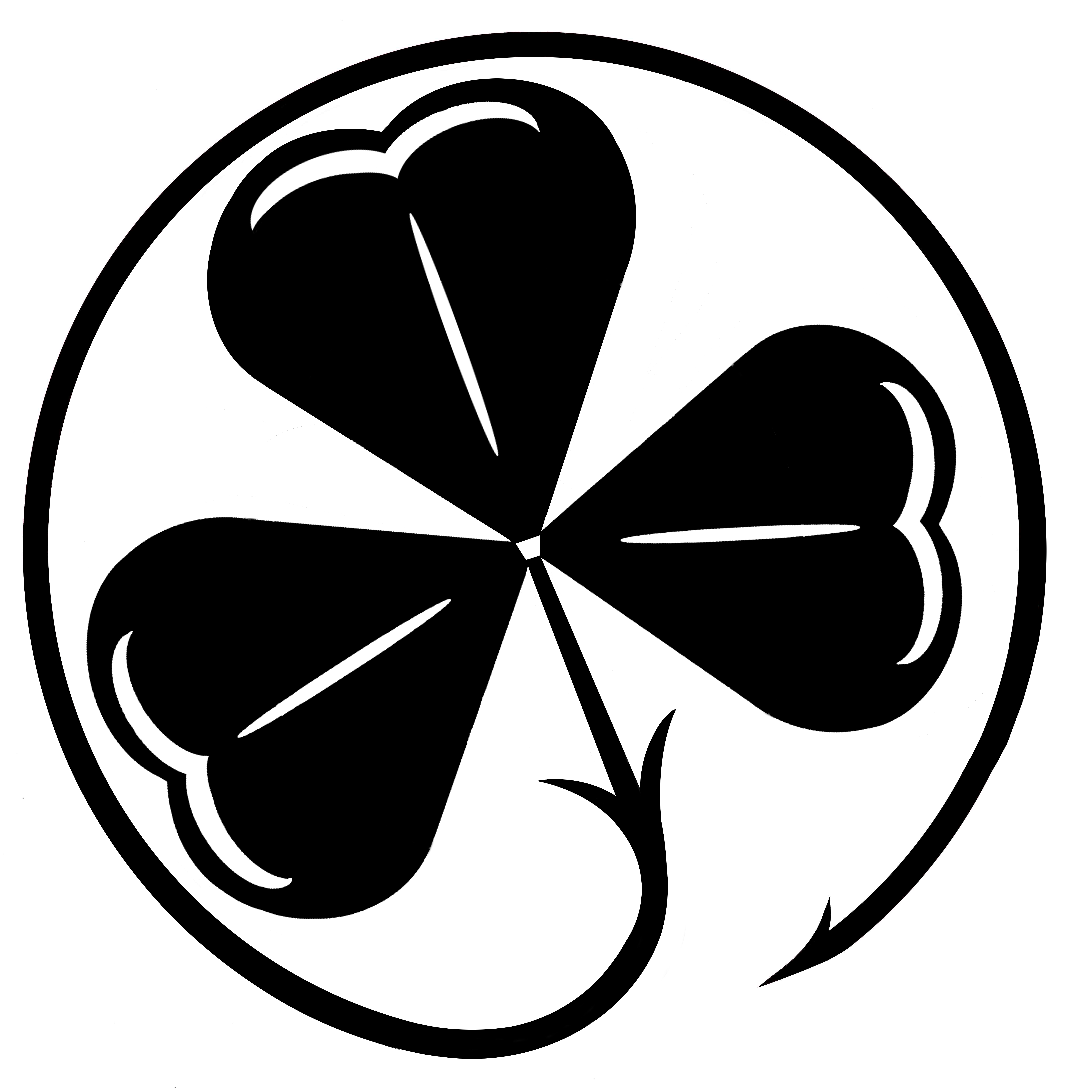 Regulärer Monatsbeitrag:			24 €Ermäßigter Monatsbeitrag:			19 €Einmalige Aufnahmegebühr:			10 €FamiliennameVorname(n)GeburtstagGeburtsortStraße                                                                                                            HausnummerPostleitzahl                              WohnortBeruf                                                                                     TelefonnummerE-Mail-AdresseName des gesetzlichen Vertreters (bei Minderjährigen auszufüllen!)_________________   ____________________________________________Ort, Datum			Unterschrift (bei Minderjährigen der Erziehungsberechtigte!)Die Beiträge sind im Voraus monatlich per Banküberweisung (Dauerauftrag) auf das unten genannte Konto zu entrichten. Kündigungen sind immer zum Quartalsende möglich, und müssen spätestens 4 Wochen vor Quartalsende schriftlich eingehen.Bitte Rückseite beachten!MitgliedschaftDie Mitgliedschaft im Bujinkan Dojo Wakagi-Fürth beinhaltet die Möglichkeit zur Teilnahme an den offiziellen Trainingsterminen (Gruppentraining) im Dojo, Königstraße 119, 90762 Fürth, oder an anderen, zuvor angegebenen Orten. Die regulären Trainingszeiten und -orte sind dem Internetauftritt des Dojos (zu finden unter www.wakagi.de) sowie ggf. dem Aushang im Dojo zu entnehmen.Die Mitgliedsbeiträge gliedern sich wie folgt:Einmalige AufnahmegebührDie Aufnahmegebühr beträgt für jedes Mitglied 10 €. Sie beinhaltet auch die Ausstellung eines Bujinkan-Mitgliedsausweises. Für diesen sowie den Aufnahmeantrag werden zwei Passbilder benötigt.Die Mitgliedsbeiträge sind im Voraus zu entrichten. Nicht entrichtete Mitgliedsbeiträge berechtigen zum Ausschluss aus dem Unterricht. Die Kündigungsfristen, und damit die Zahlungspflicht bis zum fristgerecht gekündigten Quartalsende, bleiben davon unberührt.Der Vertrag kann von beiden Vertragspartnern gekündigt werden. Eine fristlose Kündigung durch die Dojoleitung ist möglich. Die bereits im Voraus entrichteten Mitgliedsbeiträge würden in solch einem Fall zurückerstattet.JahresbeitragGemäß der Richtlinien des Hombu-Dojo-Japan unter Leitung von Soke Hatsumi Masaaki muss jedes Bujinkan-Mitglied eine offizielle Jahresmitgliedskarte besitzen. Für die notwendige Mitgliedschaft werden jährlich 25 Euro fällig.PrüfungsgebührDie Prüfungsgebühr für Kyu-Prüfungen beträgt 20 Euro. Sie ist nach einer bestandenen Prüfung zum10. bis 1. Kyu-Grad zu bezahlen.Verletzungsrisiko/SachschädenDie Teilnahme beinhaltet mitunter schmerzhafte Techniken, die auch eine der Kampfkunst immanente Verletzungsgefahr mit sich bringen. Auch können Sachschäden an Kleidung und Übungswaffen entstehen, wofür keine Haftung übernommen wird. Es besteht eine Gruppensportunfallversicherung.EinverständniserklärungHiermit erkläre ich mich einverstanden, dass Trainings-Fotos, auf denen ich bzw. mein Kind gesehen werden kann, in der Foto-Galerie der Bujinkan Wakagi Dojo (http://galerie.wakagi.de) veröffentlicht werden dürfen.Personen werden dabei im Unterverzeichnis des Fürther Dojo niemals namentlich genannt! Die Fotos verbleiben auch nach einer Vertragskündigung in der Galerie und werden nur auf ausdrücklichen Wunsch der entsprechenden Person bzw. Erziehungsberechtigten von dort entfernt.Außerdem stimme ich zu, dass ich in der E-Mail- & Telefonliste geführt werde, die im passwort-geschützten internen Bereich der Homepage für alle Mitglieder hinterlegt wird.  
Zudem erkläre ich mich einverstanden, dass das Bujinkan Wakagi Dojo Fürth einen E-Mail-Verteiler führt, der als Hauptinformationskanal für Dojo-interne Angelegenheiten genutzt wird und über den in regelmäßigen Abständen auch Informationen bzgl. Lehrgänge & Fortbildungen weitergeleitet werden. Weitere personenbezogene Daten werden nicht digital gespeichert bzw. verarbeitet und es werden auch keine vertraulichen Daten an Dritte weitergegeben.Diese Einverständniserklärung kann jederzeit widerrufen werden!LehrerteamDas Dojo wird geleitet von Michael Seitz und Nadine Gheri. Sie fungieren als hauptamtliche Trainer. Im Bedarfsfall kann der Unterricht an geeignete Vertretungen abgegeben werden.Das Bujinkan Dojo Wakagi-Fürth ist ein gewerblicher Betrieb, angemeldet auf:Nadine Gheri, Königstraße 119, 90762 FürthKontakt: E-Mail: Nadine.Gheri@wakagi.de    Telefon: (09 11) 699 69 84Mitgliedsnummer(bitte nicht selbst ausfüllen)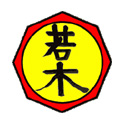 Mitgliedsnummer(bitte nicht selbst ausfüllen)Mitgliedsnummer(bitte nicht selbst ausfüllen)Mitgliedsnummer(bitte nicht selbst ausfüllen)20TagTagMonatMonatJahrJahrJahrJahrTagTagMonatMonatJahrJahrJahrJahrEinzelmitgliedschaft     Zutreffendes bitte ankreuzen!Ermäßigte Mitgliedschaft